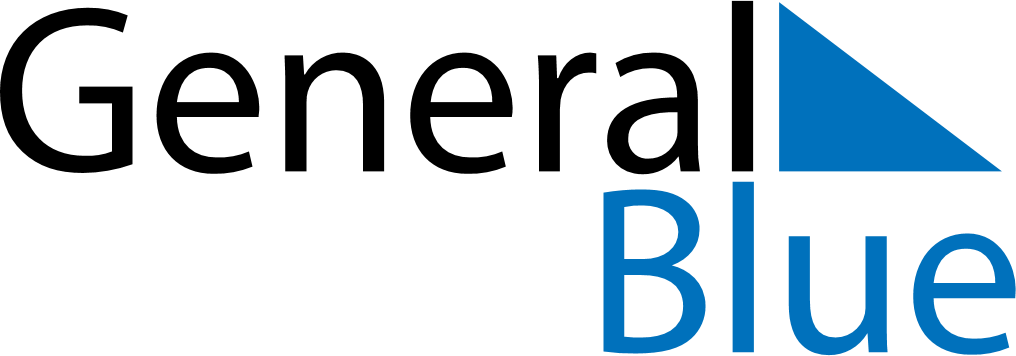 July 2024July 2024July 2024July 2024July 2024July 2024Hooper Bay, Alaska, United StatesHooper Bay, Alaska, United StatesHooper Bay, Alaska, United StatesHooper Bay, Alaska, United StatesHooper Bay, Alaska, United StatesHooper Bay, Alaska, United StatesSunday Monday Tuesday Wednesday Thursday Friday Saturday 1 2 3 4 5 6 Sunrise: 5:28 AM Sunset: 12:48 AM Daylight: 19 hours and 20 minutes. Sunrise: 5:29 AM Sunset: 12:47 AM Daylight: 19 hours and 17 minutes. Sunrise: 5:30 AM Sunset: 12:46 AM Daylight: 19 hours and 15 minutes. Sunrise: 5:32 AM Sunset: 12:45 AM Daylight: 19 hours and 12 minutes. Sunrise: 5:33 AM Sunset: 12:44 AM Daylight: 19 hours and 10 minutes. Sunrise: 5:35 AM Sunset: 12:42 AM Daylight: 19 hours and 7 minutes. 7 8 9 10 11 12 13 Sunrise: 5:37 AM Sunset: 12:41 AM Daylight: 19 hours and 4 minutes. Sunrise: 5:39 AM Sunset: 12:39 AM Daylight: 19 hours and 0 minutes. Sunrise: 5:40 AM Sunset: 12:38 AM Daylight: 18 hours and 57 minutes. Sunrise: 5:42 AM Sunset: 12:36 AM Daylight: 18 hours and 54 minutes. Sunrise: 5:44 AM Sunset: 12:35 AM Daylight: 18 hours and 50 minutes. Sunrise: 5:46 AM Sunset: 12:33 AM Daylight: 18 hours and 46 minutes. Sunrise: 5:48 AM Sunset: 12:31 AM Daylight: 18 hours and 42 minutes. 14 15 16 17 18 19 20 Sunrise: 5:50 AM Sunset: 12:29 AM Daylight: 18 hours and 38 minutes. Sunrise: 5:53 AM Sunset: 12:27 AM Daylight: 18 hours and 34 minutes. Sunrise: 5:55 AM Sunset: 12:25 AM Daylight: 18 hours and 30 minutes. Sunrise: 5:57 AM Sunset: 12:23 AM Daylight: 18 hours and 25 minutes. Sunrise: 5:59 AM Sunset: 12:21 AM Daylight: 18 hours and 21 minutes. Sunrise: 6:02 AM Sunset: 12:19 AM Daylight: 18 hours and 16 minutes. Sunrise: 6:04 AM Sunset: 12:16 AM Daylight: 18 hours and 12 minutes. 21 22 23 24 25 26 27 Sunrise: 6:07 AM Sunset: 12:14 AM Daylight: 18 hours and 7 minutes. Sunrise: 6:09 AM Sunset: 12:12 AM Daylight: 18 hours and 2 minutes. Sunrise: 6:11 AM Sunset: 12:09 AM Daylight: 17 hours and 58 minutes. Sunrise: 6:14 AM Sunset: 12:07 AM Daylight: 17 hours and 53 minutes. Sunrise: 6:16 AM Sunset: 12:05 AM Daylight: 17 hours and 48 minutes. Sunrise: 6:19 AM Sunset: 12:02 AM Daylight: 17 hours and 43 minutes. Sunrise: 6:21 AM Sunset: 11:59 PM Daylight: 17 hours and 38 minutes. 28 29 30 31 Sunrise: 6:24 AM Sunset: 11:57 PM Daylight: 17 hours and 32 minutes. Sunrise: 6:27 AM Sunset: 11:54 PM Daylight: 17 hours and 27 minutes. Sunrise: 6:29 AM Sunset: 11:52 PM Daylight: 17 hours and 22 minutes. Sunrise: 6:32 AM Sunset: 11:49 PM Daylight: 17 hours and 17 minutes. 